Curriculum Vitae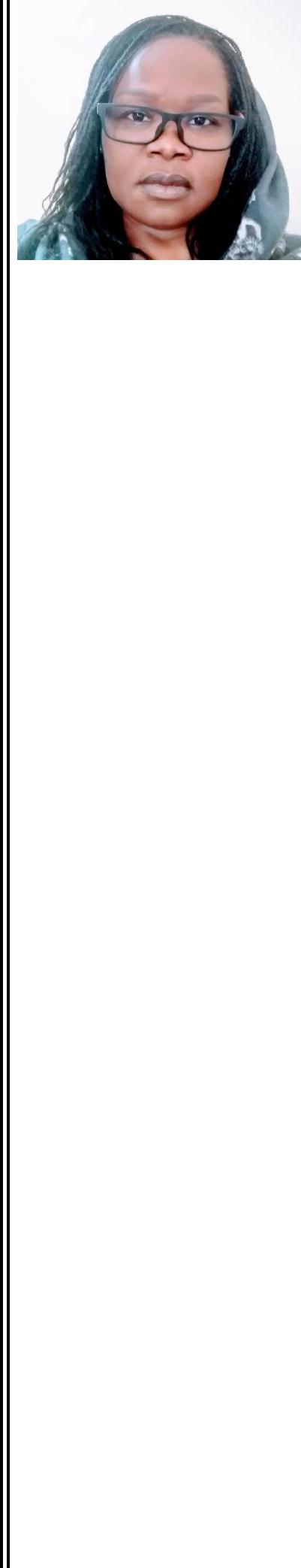 Name and address of employerEducationDateDegree awardedPrincipal subjects/skillsName and type of organization Providing educationDateDegree awardedPrincipal subjects/skillsName and type of organization providing educationDateDegree awardedName and type of organizationproviding educationlanguage skillsCourses, conferences, and workshops4.	Physiological BiotechnologySudan University of science and technology19/06/2018Doctor of philosophyDoctorate in Food Science and TechnologyJiangnan UniversityChinese Government15/03/2012Master’s degreeFood science and technologySudan University of science and technology Personal fund16/12/2004B.Sc.Sudan University of science and technology Sudan University of science and technologyArabic, English and ChineseLocal courses:Training period in food research centre (20/10/2004- 31/12/2004).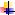 Sayga flour mills, bakery school from 24/5/2008 to 28/5/2008.Training period in ministry of science & technology/ Central Laboratory/ Khartoum from 17/5/2008 to 22/5/2008 In: Chromatography instruments (GC-MS & HPLC).Spectrophotometer (UV-visible).Atomics absorption instruments.Ministry of science & technology/ Africa city of technology (ACT), training period on protein chemistry: for high yield applied technology, porteo: HYAT, (19-30/7/2009).International training:Training course of biotechnology application on food industries for developing countries. Ministry of commerce. People's Republic of China (from 26/10/2011 to 20/12/2012).Workshops:Ministry of science & technology, Africa City of Technology, international conference on applied biotechnology ICAB-2009.International Gum Arabic forum organized by gum Arabic forum, Friendship Hall, Khartoum, Sudan, Sep 18 to 20/2011.Wheat regional workshop, organized by Seen Flour Mills & FoodJournal of Food and Nutrition Research. 9: 659-667 (23/08/2017)Hinawi AM Hassanin, Rebaone Letsididi, Marwa, Wanmeng Mu, Ammar Elferga and Bo Jiang. Synthesis of allitol from D-psicose using ribitol dehydrogenase and formate dehydrogenase. Tropical Journal of Pharmaceutical Research 15: 2701-2708 (01/12/2016).Hinawi A. M. Hassanin, Wanmeng Mu, Marwa, Tao Zhang, Ammar Alfarga, Mandour H. Abdelhai, Bo Jiang. Molecular Modelingand Docking of Ribitol Dehydrogenase Exploring Enzyme NAD+ and D-psicose Interaction. American Journal of Bioscience and Bioengineering 4: 34-40 (10/05/2016)Hinawi A. M. Hassanin, Wanmeng Mu, Marwa, Tao Zhang,1 Kingsley Masamba, Bo Jiang. Allitol: production, properties and applications. International Journal of Food Science and Technology. 52: 91–97 (17/11/2016)Letsididi R; Hassanin HA; Marwa; Ndayishimiye JB; Zhang T; Jiang B; Stressler T; Fischer L; Mu W. Characterization of a thermostable glycoside hydrolase (CMbg0408) from the hyperthermophilic archaeon Caldivirga maquilingensis IC-167. J Sci Food Agric. 97: 2132-2140 (19/03/2018)Rebaone Letsididi, Hinawi AM Hassanin, Marwa, Tao Zhang, Bo Jiang, Wanmeng Mu. Lactulose production by a thermostable glycoside hydrolase from the hyperthermophilic archaeon Caldivirga maquilingensis IC-167. J Sci Food Agric 3: 928–937 (12/07/2017)Hala Ayman Alyousef, Hongxin Wang, Nabil Qaid M Al-Hajj, Marwa. Determination of acrylamide levels in selected commercial and traditional foods in Syria. Tropical Journal ofPharmaceutical Research 15(6):1275-1281 (20/01/2016)Muhammad Waheed Iqbal, Wanmeng Mu, Imran Mahmood Khan, Ali Mohsin, AbdurRehman and Marwa. Development of Probiotic Soft Cheese with Lactobacillus casei as Adjunct Culture. Journal of Academia and Industrial Research (JAIR) 2278-5213. (1/6/2017)Personal informationNameMarwa Marwa Marwa EmailMarwa.384848@2freemail.com Marwa.384848@2freemail.com NationalitySudaneseSudaneseSudaneseDate of birth22/11/197922/11/1979GenderFemaleDesired employment/Food Engineering and Biotechnology/Food Science and Technology/Food Engineering and Biotechnology/Food Science and Technology/Food Engineering and Biotechnology/Food Science and Technology/Occupational fieldAgricultural engineerAgricultural engineerAgricultural engineerWork experienceDatesFrom 17/7/2007 till nowFrom 17/7/2007 till nowFrom 17/7/2007 till nowPosition heldFood technologist at National Centre of Food Research, food chemistry andFood technologist at National Centre of Food Research, food chemistry andFood technologist at National Centre of Food Research, food chemistry andnutrition department.  Agricultural engineer (professional specialist)nutrition department.  Agricultural engineer (professional specialist)nutrition department.  Agricultural engineer (professional specialist)registered in the Sudanese agricultural council under the number 21199.registered in the Sudanese agricultural council under the number 21199.registered in the Sudanese agricultural council under the number 21199.Main activities and  Chemical analysis of the food samples, preparing the results, and  Chemical analysis of the food samples, preparing the results, and  Chemical analysis of the food samples, preparing the results, andresponsibilitiesresponsible for a group of under graduate students (Teaching andresponsible for a group of under graduate students (Teaching andTraining).Training).  Chemicals analysis for food samples and prepared the final results  Chemicals analysis for food samples and prepared the final results  Chemicals analysis for food samples and prepared the final resultsfor food companies, universities and other related sectorsfor food companies, universities and other related sectors(Consultative work).(Consultative work).Name and address of employerMinistry of Agriculture, National Centre of  Food Research, food chemistryMinistry of Agriculture, National Centre of  Food Research, food chemistryMinistry of Agriculture, National Centre of  Food Research, food chemistryand nutrition department, Khartoum North, Sudanand nutrition department, Khartoum North, Sudanand nutrition department, Khartoum North, SudanType of businessGovernmental sectorGovernmental sectorGovernmental sectorDatesFrom March 2012 to July 2014.From March 2012 to July 2014.From March 2012 to July 2014.Position heldTeaching assistant in Sudan University (food science & technologyTeaching assistant in Sudan University (food science & technologyTeaching assistant in Sudan University (food science & technologydepartment)department)department)Main activities andTeaching the practical parts of the following subjects:Teaching the practical parts of the following subjects:Teaching the practical parts of the following subjects:responsibilities1.General ChemistryGeneral Chemistry2.Industrial AttachmentIndustrial Attachment3.General BiochemistryGeneral BiochemistryResearch Centre, 10/11/12/2011, Khartoum, Sudan.Seen Development Company. Training Centre, Seminar of CeliacDisease (Gluten Allergy), 19/7/2012. Khartoum, Sudan.5th  International  Workshop  in:  Biotechnology  and  its  role  in  theeconomic development in the Arab world. 25th  – 26th  March 2014.Organized   by:   Commission   for   Biotechnology   and   GeneticEngineering  (CBGE),  National  Centre  of  Research.  And  ArabBiotechnology  Network,  Federation  of  Arab  Scientific  ResearchCouncil (FASRC).Conference:Participate by a scientific paper entitled: Proximate analysis and acryl amidecontent of some sorghum and millet Sudanese foods. The 2th Conference ofArabic Women in Science and Technology, Empowerment for the Developmentof the Arab World. 2014Social skillsTeam work: I have worked with various types of research teams for nationalcenter for food research for more than 11 years.Teaching:  I am experienced at working for teaching undergraduate studentsfor 1 years, included working for teaching the practical courses for 8 yearsin food chemistry laboratories.Organizational skillsDuring my Masters and PhD I organized a seminar series on researchmethodsComputer skillsCompetent with most Microsoft Office programmes and  HTMLArtistic skillsDrawing portrait, singing and playing violinList of publications1.  Marwa, Hinawi Abdo Mustafa Hassanin, RebaoneLetsididi, Tao Zhang, Wanmeng Mu. Characterization of a thermostablemannitol dehydrogenase from hyperthermophilic Thermotoga neapolitanaDSM 4359 with potential application in mannitol production. Journal ofMolecular Catalysis B: Enzymatic. 134: 122–128 (11/10/2016).2.  Marwa. Hinawi Abdo Mustafa Hassanin. RebaoneLetsididi1.  Tao  Zhang.  Safaa  Osman.  Eman  Abass.  Wanmeng  Mu.Molecular modeling and docking of mannitol dehydrogenase active siteresidues involved in the interaction of D-mannitol oxidation. Journal ofAcademia and Industrial Research (JAIR) 6: 2278-5213 (24/02/2018).3.  Marwa, Khalid Mohammed, Hinawi Abdo MustafaHassanin, Muhammad Waheed Iqbal, Tahreem Riaz, Wanmeng Mu. Avision: The biological production of mannitol via mannitol dehydrogenase(MtDH). International Journal of Bioengineering & Biotechnology 3(1) 1-7 (27/04/2018).4.  Khalid Mohammed, Marwa, Mohammed Obadi, Kekgabile ShathaniLetsididi, Peirang Cao, Y. Liu. Effects of Microwave Roasting Process andTime on Chemical Composition and Oxidative Stability of Sunflower Oil.